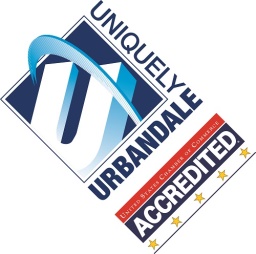 In the Next 30 days…In the Next 30 days… Log into your Member Information Center (MIC) at www.chamberlogin.com and update company information and add other employees.  Register for Meet the Chamber, held monthly. Get to know other new members and your benefits! Register to attend a membership luncheon and help co-host the new member table.  People do business with those they know, like and trust. Register for an upcoming event at www.uniquelyurbandale.com and challenge yourself to meet 3 new people.  Download free mobile apps in your App/Play Store. Search for “MyChamberApp” and “MemberPlus” apps.In the next 60 days…In the next 60 days… Receive your free Cumulus 30 second radio ad by filling our your questionnaire and sending it back to Ryan at rmoon@urbandalechamber.com Self-post an upcoming event, hot deal (online coupon), press release, or job posting from your MIC by using your login. Business owners register for MOXIE or Strategic Start Up – From Chaos to Control, business owner resource groups. Join Contacts & Contracts lead/referral group by contacting info@urbandalechamber.com. Like us on FB /UrbandaleChamber and Follow @UrbandaleChmbr  Schedule your free one hour marketing consultation with Amy at Allegra Marketing Print Mail 515-645-6060. Having a special anniversary, expansion, or grand opening? Talk with Jeana about ribbon cutting packages at (515) 331-6855. Talk with Michelle at (515) 771-6755 about exclusive OnMedia Cable TV packages. Discover benefits of Greater Des Moines Partnership at www.desmoinesmetro.com. Receive your free b/w ad and digital review in the Register’s “Urbandale” section by contacting Lexie Swift at (515) 238-0343 by Dec. 31. Or aswift@registermedia.com.